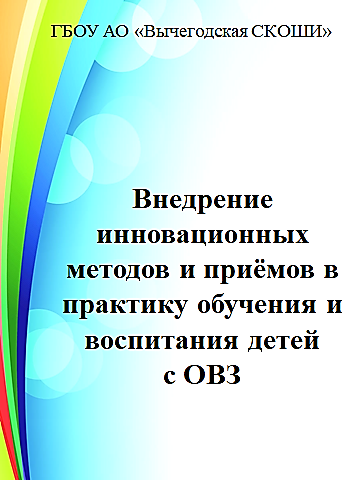 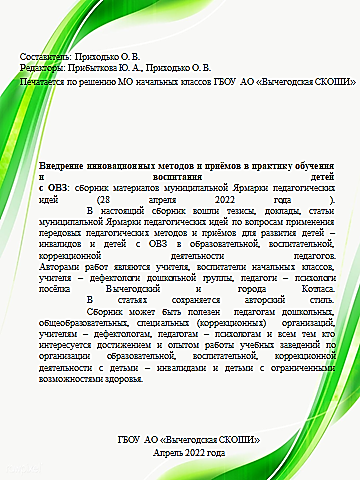 Содержание«ПРИМЕНЕНИЕ «ДВУХСТОРОННЕГО ПРОЗРАЧНОГО МОЛЬБЕРТА» И ИНТЕРАКТИВНОГО ПОСОБИЯ «ЖИВОЙ ПОЛ «РАДУГА» В КОРРЕКЦИОННО-РАЗВИВАЮЩЕЙ РАБОТЕ ПЕДАГОГА-ПСИХОЛОГА С ДЕТЬМИ ОВЗ»	5Алексеева Анастасия Сергеевна, ГБОУ АО «Вычегодская СКОШИ», педагог-психолог, Архангельская область.	5«ОПЫТ ПРИМЕНЕНИЯ ИГРОВОЙ МЕТОДИКИ  «МОЗАРТИКА» В РАБОТЕ С ДЕТЬМИ С НАРУШЕНИЯМИ СЛУХА И  ИНТЕЛЛЕКТА»	7Белозерова Наталья Юрьевна, ГБОУ АО «Вычегодская СКОШИ», педагог-психолог, Архангельская область.	7«ИНТЕРАКТИВНЫЕ ИГРЫ КАК ИНСТРУМЕНТ ПОЗНАНИЯ И РАЗВИТИЯ РЕЧИ ДЕТЕЙ С ОВЗ»	9Бушуева Марина Николаевна, ГБОУ АО «Вычегодская СКОШИ», учитель, Архангельская область	9«ВОСПИТАНИЕ ФИНАНСОВОЙ ГРАМОТНОСТИ У ОБУЧАЮЩИХСЯ С НАРУШЕНИЕМ СЛУХА ЧЕРЕЗ ИННОВАЦИОННЫЕ ФОРМЫ И МЕТОДЫ ОРГАНИЗАЦИИ ВНЕУРОЧНОЙ ДЕЯТЕЛЬНОСТИ»	10Гурьева Людмила Васильевна, ГБОУ АО «Вычегодская СКОШИ», воспитатель, Архангельская область.	10«ИСПОЛЬЗОВАНИЕ ДИДАКТИЧЕСКИХ ПРИЁМОВ В РЕАЛИ-ЗАЦИИ ПРАКТИКО-ОРИЕНТИРОВАННОЙ ТЕХНОЛОГИИ ДЛЯ ЭФФЕКТИВНОЙ СОЦИАЛИЗАЦИИ ДЕТЕЙ РАЗЛИЧНОГО УРОВНЯ РАЗВИТИЯ»	12Корелина Людмила Михайловна, ГБОУ АО «Вычегодская СКОШИ», воспитатель, Архангельская область.	12«ФОРМИРОВАНИЕ ЭКОЛОГИЧЕСКОЙ КУЛЬТУРЫ У ДЕТЕЙ С ОВЗ ЧЕРЕЗ РЕАЛИЗАЦИЮ ПРОЕКТА «СОХРАНИМ МИР ВОКРУГ СЕБЯ»	13Кочнева Ольга Борисовна, МОУ «Средняя общеобразовательная школа № 75», учитель начальных классов, Архангельская область	13«ФОРМИРОВАНИЕ ЖИЗНЕННЫХ КОМПЕТЕНЦИЙ МЛАДШИХ ШКОЛЬНИКОВ С НАРУШЕНИЕМ СЛУХА ЧЕРЕЗ ПРОЕКТНУЮ ДЕЯТЕЛЬНОСТЬ»	15Манзырева Любовь Юрьевна, ГБОУ АО «Вычегодская СКОШИ», учитель, Архангельская область.	15«ФОРМИРОВАНИЕ ИНТЕРЕСА К ЧТЕНИЮ ЧЕРЕЗ ИГРУ И ТВОРЧЕСТВО В РАМКАХ ПРЕДМЕТА «РЕЧЬ И АЛЬТЕРНАТИВНАЯ КОММУНИКАЦИЯ» В 3/4/5 КЛ. – КОМПЛЕКТЕ»	16Махина Ольга Николаевна, ГБОУ АО СКОШ №14, учитель русского языка, Архангельская область.	16«ОПЫТ ВНЕДРЕНИЯ СРЕДСТВ ВИЗУАЛЬНОЙ ПОДДЕРЖКИ В ПРАКТИКУ ОБУЧЕНИЯ МАТЕМАТИКЕ ОБУЧАЮЩИХСЯ С ОВЗ»	18Прибыткова Юлия Александровна, ГБОУ АО «Вычегодская СКОШИ», учитель, Архангельская область.	18«ВАЛЕОЛОГИЧЕСКОЕ ВОСПИТАНИЕ ДЕТЕЙ С ОВЗ, КАК СРЕДСТВО ПРИОБЩЕНИЯ К ЗДОРОВОМУ ОБРАЗУ ЖИЗНИ»	19Приходько Оксана Васильевна, ГБОУ АО «Вычегодская СКОШИ», учитель, Архангельская область.	19«ИСПОЛЬЗОВАНИЕ ПИКТОГРАММ В ОБУЧЕНИИ ДЕТЕЙ С ООП»	21Ренева Светлана Александровна, ГБОУ АО СКОШ №14, учитель начальных классов Архангельская область.	21«КОНСТРУКТОР ФРАЗ» КАК ВАРИАНТ ИСПОЛЬЗОВАНИЯ ТЕХНОЛОГИИ ВИЗУАЛИЗАЦИИ В УЧЕБНО–ВОСПИТАТЕЛЬНОЙ ДЕЯТЕЛЬНОСТИ С ОБУЧАЮЩИМИСЯ С НАРУШЕНИЕМ СЛУХА И ИНТЕЛЛЕКТА»	22Тарасова Вера Сергеевна, ГБОУ АО «Вычегодская СКОШИ», воспитатель, Архангельская область.	22«ПРИМЕНЕНИЕ «ДВУХСТОРОННЕГО ПРОЗРАЧНОГО МОЛЬБЕРТА» И ИНТЕРАКТИВНОГО ПОСОБИЯ «ЖИВОЙ ПОЛ «РАДУГА» В КОРРЕКЦИОННО-РАЗВИВАЮЩЕЙ РАБОТЕ ПЕДАГОГА-ПСИХОЛОГА С ДЕТЬМИ ОВЗ»Алексеева Анастасия Сергеевна, ГБОУ АО «Вычегодская СКОШИ», педагог-психолог, Архангельская областьДвухсторонний прозрачный мольберт и интерактивное пособие «Живой пол «Радуга» - яркая инновация в работе педагога – психолога. Они отлично дополняют коррекционный эффект друг друга и мотивируют участников на успех. С ними легко организовать развивающее занятие или просто игру.Двухсторонний прозрачный мольберт - современное коррекционно - развивающее пособие. Уникальное, экологичное и привлекающее своим внешним видом. Состоит из небьющегося оргстекла на деревянной основе. Рабочие поверхности надежно закреплены и позволяют организовать работу с детьми и взрослыми индивидуально, в паре, а также в небольшой группе.На своих занятиях педагоги – психологи используют прозрачный мольберт для работы с детьми, испытывающими проблемы в развитии познавательной, эмоционально – волевой и коммуникативной сфере. Рисование на прозрачном мольберте способствует развитию произвольного внимания, эмоциональной и образной памяти, развивает общую и мелкую моторику, обогащает сенсорный опыт, развивает пространственное мышление участников.Особую эффективность применения прозрачного мольберта можно отметить на занятиях, направленных на сплочение детского коллектива и развитие навыков общения. При применении его снижается уровень конфликтности в поведении обучающихся. Дети становятся более расслабленными и позитивно настроенными по отношению друг к другу. Занятия живописью на стекле – хороший способ творческого самовыражения детей, способствующий развитию у них коммуникативных навыков. Процесс рисования превращается в совместную деятельность. Каждому ребенку дается задание выполнить часть общего рисунка, а затем коллектив дополняет совместный рисунок, вместе додумывают сюжет, подбирают цвет и гамму.Как правило, обучающиеся начальных классов плохо ориентируются на листе бумаги, предпочитают одни и те же рисунки, часто используют одни и те же цвета, имеют слабые навыки развития мелкой моторики рук. Дети не умеют работать в паре и подгруппами. Все эти проблемы можно решать через использование в коррекционной работе с обучающимися данного пособия.Используя дидактические игры и задания, педагог - психолог учит детей различать и сравнивать объекты с их изображениями, анализировать особенности строения предметов. Таким целям служат задания типа «Подбери к дереву лист», «Найди такой же предмет, какой изображен на картинке», «Составь целый предмет, целое изображение».Дидактические игры и упражнения на сличение реального предмета с его изображением способствуют формированию способов анализа, сопоставления, определения строения предмета реального и его изображения. К ним можно отнести задания на соотнесение контурных, силуэтных, цветных изображений с реальными предметами: «Найди сходство и различие», «Подбери другую половину изображения, предмета.Результат работы на прозрачном мольберте нельзя предугадать. Рисование по стеклу активно развивает у детей воображение, которое является эффективным способом познания и усвоения окружающего мира, пропадает тревожность, страх и возникает желание рисовать. Изобразительная деятельность находится в очень тонких и своеобразных связях с умственной деятельностью детей с нарушением интеллекта, с его личностными качествами характера и поведения, способствует развитию познавательной деятельности.В отличие от привычного рисования по бумаге, стекло дарит новые тактильные ощущения и визуальные впечатления. Обучающимся нравится сам процесс рисования: гуашь скользит мягко, ее можно размазывать и кистью, и пальцами, так как она не впитывается в материал поверхности и долго не высыхает. В процессе рисования стекло можно промыть мокрой губкой, нанести новый рисунок, внести изменения. Для организации развивающих и творческих занятий использовалось рисование руками, кисточками, ватными палочками. Эффективность занятий на этом чудесном предмете заключается в том, что на стекло прекрасно ложится любая краска: пальчиковая, гуашь и даже маркеры. В своей работе мы применяем следующие способы рисования на прозрачном мольберте: рисование пальцами и ладошкой, рисование поролоновой губкой, метод монотопии (рисование с помощью целлофана), рисунок точками, рисование маркером, рисование с натуры (можно рисовать портреты, автопортреты, глядя на себя в зеркало, портрет друга, рассматривая его фотографию).Прозрачный мольберт - это инновационное пособие, которое помогает создать положительный эмоциональный настрой в работе с детьми с особыми психологическими особенностями и помогает корректировать и развивать их эмоционально - волевую сферу через развитие творческих способностей особенно у детей с повышенной тревожностью и страхами. Зимние пейзажи, осенние парки, школьные уроки, смешные карикатуры и еще тысячи идей можно воспроизвести на оргстекле.Живой пол – это панели с меняющимся рисунком. Каждая плитка состоит из несущего слоя и линз, между которыми расположена капсула с цветным гелем. При надавливании гель растекается и имитирует движение, а после исчезновения давления «рисунок» поверхности восстанавливается. Цветные панели помогают детям концентрироваться, развивать воображение, снимать эмоциональное напряжение, раскрывать творческие способности и укреплять память.Педагог – психолог применяет пол «Радуга» в коррекционной работе по темам «Изучаем цвета», «Домашние животные», «Животные жарких стран» и др. Эффективно применение цветных плиток для отработки умения работать по инструкции или схеме. Например: яркие плитки выкладываются на пол, затем ребенку дается схема с изображенными на ней цветными кружками, соответствующими цветам плитки. Дается задание: «Встань на каждую плитку в том порядке, который нарисован на схеме» или «Выполни задание и назови цвета». При изучении тем «Домашние животные», «Животные жарких стран» ребенку предлагается разместить фигурки на панели с определенным цветом (животные жарких стран – оранжевая, домашние животные – зеленая и др.). Все идеи, которые могут быть реализованы с применением живого пола всегда имеют успех и вызывают восторг у детей и взрослых. Необычные панели дарят радость окружающим. Наблюдать за игрой цвета, смотреть, как переливается гель внутри, нравится и детям, и взрослым. А ходить по такому полу – удовольствие!Спектр возможностей применения пособий достаточно широк и актуален для работы педагога - психолога, всегда интересно найти методы, приемы и способы организации коррекционно - развивающей работы, которые помогут добиться положительного результата.«ОПЫТ ПРИМЕНЕНИЯ ИГРОВОЙ МЕТОДИКИ  «МОЗАРТИКА» В РАБОТЕ С ДЕТЬМИ С НАРУШЕНИЯМИ СЛУХА И ИНТЕЛЛЕКТА»Белозерова Наталья Юрьевна, ГБОУ АО «Вычегодская СКОШИ», педагог-психолог, Архангельская областьМозартика – игровая технология, представляющая собой синтез игротерапии, арт-терапии и психоанализа и обладающая значительным развивающим и коррекционным потенциалом. Методика развивает когнитивные процессы: ощущение, восприятие, память, мышление, воображение, а кроме того, внимание, речь, взаимодействие межполушарных структур, самостоятельность и др. Мозартика очень помогает в работе для развития эмоционально-волевой сферы детей.Мозартика похожа на мозаику или пазлы, но в ней нет заданности, наоборот, значительно активизируется фантазия ребенка и предоставляется полный простор для самовыражения. В отличие от рисования, аппликаций и коллажа мозартика доступна для любого, независимо от художественных способностей и интереса к изобразительному искусству.Игра «Туманы» помогает для установления контакта с ребенком и для обозначения его эмоционального состояния. Используется как диагностика – основа для дальнейшей коррекционной работы. Игра «Туманы» позволяет ребенку построить динамическую модель своего внутреннего эмоционального настроения через ассоциативное взаимодействие с цветами времен года. Игровое поле состоит из 4 прямоугольных картин, на каждом – сезонно окрашенное пространство за окном, птичка, растительный мир и фрагмент декоративной рамы. Фантазийные фигурки раскрашены пятнами сезонных цветов трапеции, круговые элементы и «палочки». Ребенку дается простая инструкция: «Мы будем играть в игру. Собери картинку из деталей». А дальше полет фантазии ребенка. Интерпретируются результаты работы исходя из эмоционального состояния ребенка, изображенных фигур. Часто дети с нарушениями интеллекта «строят» окружающие их предметы, например дерево за окном, солнце.Как пример можно рассмотреть работу двух детей: детям был дан выбор игрового поля. Мальчик с грустным настроением выбрал поле «Зима». Свой выбор обосновал тем, что на улице становится холодно, погода пасмурная. На «картине» изобразил дерево, которое, по его словам наклонило от ветра. Ветер часто менял направление, тучи сгущались. Беседуя с ребенком, выяснилось, что между сверстниками был конфликт, который тревожил мальчика.Аналогичная работа была проведена с девушкой, прибывающей в положительном расположении духа. Первоначально между педагогом-психологом и девушкой была разыграна ситуация «Поездка на отдых». После игры девушке было предложено «нарисовать» свою мечту при помощи игры «Туманы». На картине было солнце, море, чайки и катер. Катер являлся желанием путешествовать, стремиться к новому. Так же детали на «картине» выходили за ее пределы – значит, границы воображения не ограничены пространством и временем, а так же есть ресурс к развитию.«Мозартика» нравится детям тем, что она проста и удобна в применении, вызывает приятное впечатление и ощущение детства, сказки. Она снимает напряжение, негативное эмоциональное состояние, у ребенка появляется желание рассказать о придуманном сюжете и о себе. К тому же у каждой из игр «Мозартики» свой особый язык, особое вдохновение, свой неповторимый образный ряд.На сегодняшний день аналогов этой игры в мире нет. От игры к игре ребенок старается разобраться в себе и в мире, решить свои проблемы в настоящем и выстроить свою модель будущего.«ИНТЕРАКТИВНЫЕ ИГРЫ КАК ИНСТРУМЕНТ ПОЗНАНИЯ И РАЗВИТИЯ РЕЧИ ДЕТЕЙ С ОВЗ»Бушуева Марина Николаевна, ГБОУ АО «Вычегодская СКОШИ», учитель, Архангельская областьИгра – это ведущий вид деятельности младших школьников, в особенности детей с ОВЗ. Ведущее положение определяется не количеством времени, а тем, что она удовлетворяет основные потребности ребенка в общении, взаимодействии со сверстниками, активности, движении, фантазии, познании окружающего мира, самостоятельности; в игре зарождаются другие виды деятельности (учебная, трудовая), игра способствует психическому развитию ребенка.Игра – это радость общения, дающая ощущение полноты жизни, которая не в меньшей степени важна тем людям, возможности которых ограничены в силу тех или иных причин.Одним из направлений в педагогической работе является правильное овладение ребенком речью – это важнейшее условие для полноценного психического развития. Задача педагогов в том, что бы сформировать у детей мотивацию к осмыслению и освоению владением навыками правильной, полной речью. Новые современные возможности инициируют педагогов к решению образовательных задач разными путями, один из которых – применение интерактивного оборудование и интерактивных игр.Интерактивная игра — это активная обучающая игра, процесс социального взаимодействия участников игры с компьютером. Мы имеем возможность идти в ногу со временем, на пути к взаимодействию с захватывающими и привлекательными для детей играми. Красочное оформление программ, анимация, активизирует внимание ребят, развивает ассоциативное мышление, речь, а умело подобранные задания, создают позитивную психологическую атмосферу сотрудничества.Интерактивные игры:• мотивируют познавательный интерес;• способствуют снятию перенапряжения, перегрузки и утомления;• могут служить средствами развития речи и двигательных качеств;• развивают мелкую моторику, координацию;• развивают двигательную память;• повышают работоспособность головного мозга;• готовят руку к письму.Научение посредством интерактивных игр может стать более интересным и продуктивным, если педагог будет использовать разнообразие интерактивных игр, направленных на развитие всех сторон речи ребёнка. Главным преимуществом интерактивных игр является наглядность – инструмент усвоения новых понятий, свойств, явлений. Отличительной чертой интерактивных игр является то, что они могут использоваться во всех образовательных областях: развитие речи – развитие всех компонентов устной речи детей: грамматического строя речи, связной речи – диалогической и монологической форм, формирование словаря, воспитание звуковой культуры речи.Пример интерактивной игры:Игра «Засели домики»Цель: Закреплять умения определять цвет предметов.Ход: Педагог предлагает определить цвет предметов и заселить их в соответствующий домик.Ребенок выбирает картинку, кликает на нее стилусом и перетаскивает в домик, соответствующий цвету предмета (если ответ правильный он остаётся в домике, если неправильный – то предмет возвращается на прежнее место).Таким образом, подводя итоги, мы смело можем сказать, что интерактивные игры в союзе с высоким педагогическим мастерством делают образовательный процесс школьного образования разнообразным, живым и ненавязчивым для детей.Применяя интерактивные игры, повышается мотивация детей к обучению (что особо важно в подготовительной к школе группе, дети учатся новым формам сотрудничества, формируется рефлексия ребенка, оценка своих достижений, что так же является отличным показателем готовности ребенка к обучению в школе.Интерактивное обучение – несомненно, интересное, творческое, перспективное направление педагогики. Оно помогает реализовать все возможности детей дошкольного возраста с учетом их психологических возможностей.Хочется отметить, что наряду с огромным разнообразием игр в дошкольном детстве, интерактивные игры являются увлекательным источником детской инициативы, мощным мотивационным инструментом в решении задач, в увлекательном путешествии в мир знаний.«ВОСПИТАНИЕ ФИНАНСОВОЙ ГРАМОТНОСТИ У ОБУЧАЮЩИХСЯ С НАРУШЕНИЕМ СЛУХА ЧЕРЕЗ ИННОВАЦИОННЫЕ ФОРМЫ И МЕТОДЫ ОРГАНИЗАЦИИ ВНЕУРОЧНОЙ ДЕЯТЕЛЬНОСТИ»Гурьева Людмила Васильевна, ГБОУ АО «Вычегодская СКОШИ», воспитатель, Архангельская областьВ настоящее время воспитание финансовой грамотности у обучающихся с ограниченными возможностями здоровья очень актуально. В связи с тем, что большую часть времени в течение года наши дети проживают в интернате, эта тема приобретает еще большую актуальность, потому что именно на нас, педагогов, ложится большая ответственность по обеспечению дальнейшей успешной интеграции наших детей-инвалидов в общество на основе формирования у них жизненных компетенций, достаточных для максимально возможной самостоятельной жизни.Это вызвало у меня большой интерес, мне захотелось понять, как дети с нарушением слуха воспримут новые для них экономические знания (пусть и на элементарном уровне).Работая над созданием программы, я прекрасно понимала, что нарушение слуха значительно осложняет обучение и воспитание глухих и слабослышащих детей. Здесь важно понять, что нужно не просто дать сложную информацию, а построить процесс так, чтобы глухой ребенок понял то, о чем ему говорят. Для этого необходим тщательный отбор материала, его адаптация к физиологическим, возрастным и индивидуальным особенностям детей, использование разных методов, видов и форм работы.Результатом моей работы стала программа курса внеурочной деятельности «Экономика – первые шаги». На мой взгляд, программа носит инновационный характер, т.к. готовых программ для младших школьников с нарушением слуха в области формирования у них основ финансовой грамотности на сегодняшний день не существует.Реализация программы направлена на решение следующих задач:1. Формировать знания об основах финансовой грамотности, основы потребительской культуры.2. Способствовать освоению новых социальных ролей: «покупатель», «потребитель» - и функций, их характеризующих.3. Познакомить с новыми экономическими терминами (словами и фразами), расширять активный словарь обучающихся.4. Обеспечивать осознание младшими школьниками взаимосвязи труда человека с его результатами.5. Воспитывать бережливость, экономность, трудолюбие, щедрость.Курс внеурочной деятельности «Экономика – первые шаги» - это адаптированный вариант программы «Экономика – первые шаги» О.С. Корнеевой из сборника программ внеурочной деятельности под редакцией Н.Ф. Виноградовой. В программу вошли разделы: «Я и моя семья», «Моё и чужое», «Почему люди трудятся», «Все работы хороши». Но содержание каждого раздела, тематика и содержание каждого занятия разрабатывались специально для наших детей. В каждый раздел входили сюжетно-ролевые игры - «Генеральная уборка», «Я - хозяин большого дома», игра «Обменяйка», игра «Собери портфель», экскурсии, итоговое занятие с отгадыванием простых кроссвордов, рисованием по данной теме.При реализации содержания программы я руководствуюсь принципом от простого к сложному. Готовясь к каждому занятию, начинаю работу с определения словаря, составления вопросов по теме занятия, ответов на них и, конечно, разрабатываю презентации, которые очень помогают в моей работе. На занятиях использую разнообразные формы работы: групповые, работу в парах и индивидуальные задания. Чтобы помочь детям освоить новые понятия и построить полные ответы, использую в работе подготовленные мною дидактические материалы (карточки с готовыми ответами, картинки, раскраски), ребята полюбили игру «Собери слово», потом к этому слову даем определение). На каждом занятии мы выполняем задание в рабочей тетради по теме занятия, записываем словарь, определения, делаем зарисовки.Проводя занятие, я ставлю их перед необходимостью думать и размышлять. Считаю важным в своей работе использовать индивидуальный подход. Часто у детей не хватает уверенности и знаний, в этот момент я поддерживаю их усилия и помогаю им в достижении успеха. Проводимая работа показывает, что обучающиеся с интересом знакомятся с новой темой, новыми терминами: товар, виды товара, услуги, хочу, могу, надо, потребности, желания и т.д.Результаты реализации программы меня радуют: занятия вызывают у детей большой интерес, они активны в работе, стараются осмыслить новые экономические термины, связать новые знания с ранее полученными на основе рабочей тетради, учатся анализировать изученное, сравнивать, пробуют делать выводы. На следующий учебный год я планирую продолжить работу по данному курсу.«ИСПОЛЬЗОВАНИЕ ДИДАКТИЧЕСКИХ ПРИЁМОВ В РЕАЛИЗАЦИИ ПРАКТИКО-ОРИЕНТИРОВАННОЙ ТЕХНОЛОГИИ ДЛЯ ЭФФЕКТИВНОЙ СОЦИАЛИЗАЦИИ ДЕТЕЙ РАЗЛИЧНОГО УРОВНЯ РАЗВИТИЯ»Корелина Людмила Михайловна, ГБОУ АО «Вычегодская СКОШИ», воспитатель, Архангельская областьВ настоящее время для современного образования очень важен вопрос формирования и развития успешной личности, уверенно адаптирующейся к изменениям окружающего мира, а также готовой к труду и дальнейшему самообразованию. Для жизни ребёнку с нарушением слуха нужен не только огромный багаж знаний, но и способность верно оценивать и грамотно применять свои умения и знания на практике.Одним из возможных вариантов решения данного вопроса является использование практико-ориентированного подхода к обучению и воспитанию детей различного уровня развития. Практико-ориентированное обучение раскрывает связь между знаниями и повседневной жизнью обучающихся, проблемами, возникающими перед ними. А самое главное, формируется способность применять полученные знания в реальной жизненной ситуации.Важной результативностью данной технологии считаю социализацию наших воспитанников в обществе. Поэтому, многое в моей деятельности направлено на этот результат.Виды деятельности и приёмы, используемые в работеИгры-практикумы: «Подари улыбку другу», «Попроси игрушку», «Поприветствуем друг друга», «В гостях у дорожных знаков», «Маленькая хозяюшка».Игры-ситуации: «Помоги другу (застегни пуговицу, поправь воротник)», «Поступаем правильно», «А как бы поступил ты?», «Осторожно, огонь!», «Можно - нельзя».Сюжетно-ролевые игры: «Семья», «Больница», «У врача».Экскурсии: «Мы пассажиры» (учимся правилам поведения в общественных местах, покупать сами билеты), «В магазине» (рассматриваем, где находятся разные продукты, где касса).Посещение Дома культуры в п. Вычегодский и Котласского Дворца культуры (мероприятия, выставки, концерты), посещение Котласского краеведческого музея.Дидактические приёмы, используемые в данной деятельности: учёт индивидуальных особенностей, личный пример взрослых, приём повторения действий, игровые приёмы, упражнения в действиях, приём словесных поручений, показ, как делать. А также видеофильмы, фотоальбомы, слайд-шоу, презентации, наглядность.Главная задача школы на сегодняшний день - чтобы из ее стен выходили социально-адаптированные личности с внутренней убежденностью в том, что они нужны обществу, что они будут востребованы при условии овладения знаниями норм поведения, практическими умениями и навыками.«ФОРМИРОВАНИЕ ЭКОЛОГИЧЕСКОЙ КУЛЬТУРЫ У ДЕТЕЙ С ОВЗ ЧЕРЕЗ РЕАЛИЗАЦИЮ ПРОЕКТА «СОХРАНИМ МИР ВОКРУГ СЕБЯ»Кочнева Ольга Борисовна, МОУ «Средняя общеобразовательная школа № 75», учитель начальных классов, Архангельская областьВажность экологического воспитания в современном мире невозможно переоценить. Главная задача его - формирование человека, который в шкале ценностей ставит охрану жизни и среды обитания на первое место. Проблема охраны природы становится проблемой этики. Экологическое воспитание должно включать в себя бережное отношение к природе, раскрытие эстетического, познавательного, оздоровительного, практического значения природы в жизни людей.Дети с ограниченными возможностями здоровья, как и другие члены общества, обладают равными правами и потребностями в приобщении к разнообразным формам образования, культуры и труда. На уроках биологии, географии, обществознания, трудового обучения учащиеся с ОВЗ получают основные знания о природе, труде людей, взаимодействии человека и природы. Но эти знания ограничены программными требованиями и не учитывают индивидуальные возможности детей, особенности местности, в которой они проживают.Цель проекта: создание образовательного пространства, способствующего формированию метапредметных компетенций обучающихся с ОВЗ через организацию экологической проектной деятельности.Задачи проекта:- сформировать умения и навыки проектной деятельности в овладении теоретическими и практическими знаниями об экологических законах в природе, экологической безопасности;- умение оценивать характер воздействия человека на окружающую среду.Актуальность: формирование экологической культуры есть осознание человеком своей принадлежности к окружаемому его миру, единства с ним, осознание необходимости принять на себя ответственность за осуществление самоподдерживающего развития цивилизации и сознательное включение в этот процесс.Ожидаемые результаты:1. В результате работы над проектом, в подготовке и проведении мероприятий экологической направленности обучающиеся с ОВЗ получат возможность понять красоту природы и защиту ее.2. Повысится социальная активность обучающихся, они найдут единомышленников, привлекая к этой работе родителей, общественность; станут активными участниками акций «Чистый двор», «От чистого поселка к чистой планете», «Птицы - наши друзья» и др.3. Узнают возможные способы использования бросового материала.4. Сформируются навыки коллективной работы.5. Обучающиеся приобретут навыки социального общения и культуры диалога.Теоретические и практические занятия:- столовая для птиц;- акции «Волшебная крышечка», «Крышечки на БЛАГО»;- изготовление игр из крышечек;- сбор макулатуры;- посадка цветов на школьной клумбе;- оформление альбома «Жалобная книга Земли»;- участие в трудовом десанте «Чистый двор».В ходе реализации проекта «Сохраним мир вокруг себя» обучающиеся активно участвовали в мероприятиях.Сбор макулатуры.Ребята узнали о необходимости бережного использования бумаги и вторичного ее применения, нашли пути экономии бумаги. Вместе с родителями ребята организовывали благотворительные акции по сбору макулатуры.Практическое занятие «Экологическая березка».Дети «выращивали» берёзку, создавая листья – плакаты. На плакатах они изобразили природные ситуации, которые пропагандируют охрану окружающей среды.Игра «Умей сортировать мусор».В ходе игры дети искали ответы на вопросы: ЗАЧЕМ? ДЛЯ ЧЕГО? ПОЧЕМУ? КАК? сортировать мусор.Выставка поделок из бросового материала «От чистого поселка к чистой планете».Акции «Волшебные крышечки», «Крышечки на БЛАГО».«Шашки» - удивительная настольная игра, развивающая ум, логику, внимание.Игра «Крестики - нолики», «Веселые старты».Таким образом, работая над проектом «Сохраним мир вокруг себя» обучающиеся с ОВЗ определили масштаб своего влияния на окружающую среду. Во время проекта показали роль математики в решении проблемы воспитания бережного отношения к природе. Во внеурочное время у учащихся формируется ответственное отношение к состоянию окружающей среды и своего здоровья. Ребята учатся применять экопривычки в повседневной жизни, вносить свой посильный вклад в решение экологических проблем, находить способы жить комфортно без вреда для окружающей среды.Решая задачи экологического образования детей с ОВЗ, в первую очередь, необходимо формировать систему знаний о природе, научить понимать и устанавливать существующие в ней связи и зависимости, действовать в соответствии с полученными знаниями.Экологическое воспитание детей с ОВЗ охватывает различные виды деятельности и если проводить в системе, работа даст положительный результат.«ФОРМИРОВАНИЕ ЖИЗНЕННЫХ КОМПЕТЕНЦИЙ МЛАДШИХ ШКОЛЬНИКОВ С НАРУШЕНИЕМ СЛУХА ЧЕРЕЗ ПРОЕКТНУЮ ДЕЯТЕЛЬНОСТЬ»Манзырева Любовь Юрьевна, ГБОУ АО «Вычегодская СКОШИ», учитель, Архангельская областьНа сегодняшний день одной из актуальных проблем является социализация детей с ОВЗ. Федеральный государственный стандарт образования для лиц с ОВЗ предполагает формирование у обучающихся не только образовательных, но и жизненных компетенций. Одним из методов, способствующих решению данных задач, является технология проектной деятельности.Вовлекать в проектную деятельность нужно уже в первом классе. В ходе изучения темы  «Моя семья» по развитию речи ребята выполнили рисунки, написали вместе с родителями рассказ о семье.На уроках ознакомления с окружающим миром ребята работали над проектами  «Берегите природу!», «Северные олени», «Вода - источник жизни». Детям понравился проект «Овощи и фрукты», где они познакомились с тем, какие овощи и фрукты растут в нашем крае, узнали, какую пользу приносят плоды осени, отгадывали загадки, выполняли поделки из пластилина.Если работы носят коллективный характер, то их тематика, как правило, определяется педагогом, но каждый ребёнок вносит свой вклад в общую работу. Так, в совместной работе родились проекты «По страницам Красной книги», «Красная книга Архангельской области», «Берегите животных!» и т. д.Проект «Правила друзей природы»Таким образом, технология проектной деятельности создаёт условия для развития жизненных компетенций обучающихся, интеграции в разнообразной деятельности школьников имеющихся у них способностей, обеспечивает практическую направленность обучения детей с ОВЗ и способствует реализации главной цели специального (коррекционного) образования - социализации воспитанников с ОВЗ.«ФОРМИРОВАНИЕ ИНТЕРЕСА К ЧТЕНИЮ ЧЕРЕЗ ИГРУ И ТВОРЧЕСТВО В РАМКАХ ПРЕДМЕТА «РЕЧЬ И АЛЬТЕРНАТИВНАЯ КОММУНИКАЦИЯ» в 3/4/5 КЛ. – КОМПЛЕКТЕ»Махина Ольга Николаевна, ГБОУ АО СКОШ №14, учитель русского языка, Архангельская областьПроцесс чтения – необыкновенно сложный для детей, особенно с недостатками умственного развития, требующий от них значительных умственных усилий. На данный момент существует множество методик обучения чтению, но все специалисты сходятся в одном: игра – это лучший способ приобщить ребенка к чтению. С.Т. Шацкий, известный педагог, называл игру настоящей лабораторией детства и предлагал включать ее в программу обучения: «Когда человек играет, он повышает свои эмоции. Нашу школу мы должны сделать местом как раз такого оживления».В процессе обучения чтению дидактические игры помогают освоить младшим школьникам не только звуки и буквы, научиться составлять слоги и слова, читать их, осознавать прочитанное, способствуют развитию психических процессов, мотивируют детей к чтению в общем. Дидактическая игра является эффективной для детей, которые имеют недостатки в психическом развитии, ощущают самые большие трудности и требуют особого внимания.Рассмотрим некоторые игры, используемые на уроках по предмету «Речь и альтернативная коммуникация».1. «Слоговое лото». Если ребенок испытывает сложности при чтении, стоит начинать играть с легких карточек, наиболее знакомых ребенку. Фишки отбираются только со слогами, представленными на игровом поле. Лишние слоги можно включать в игре лишь с более опытными учениками. Данный вид работы развивает внимание, навык слогового чтения.2. «Соотнеси картинку со словом». Данная игра предполагает два варианта сложности. На начальном этапе, когда ребенок испытывает трудности при чтении, возможно использование картинки с «подсказкой». На ней представлено изображение и слово. Когда ребенок начинает с легкостью выполнять данное задание, предлагается убрать картинку - подсказку.3. «Слова на ниточке». Ребенку предлагается собрать «на ниточку» картинки, соответствующие словам. Из опыта работы, можно отметить, что данная игра развивает скорость чтения, а также зрительный образ слова.4. «Домино». Правила игры похожи на традиционную игру в домино. В нашем варианте карточка состоит из двух половинок - в первой части располагается картинка, во второй – слово, называющее следующую картинку. Вариантов игры может быть множество. Особенно ребятам нравится играть в парах, собирая цепочки на время.5. «Он – она – оно - они». Цель игры - упражнять детей в классификации, соотнесение существительных мужского, женского, среднего рода; подбирать карточки слова, подходящие по смыслу, тренировать определять род имён существительных и их число.  6. «Суп-компот». Данная игра позволяет педагогу решить множество учебных задач. Работая с данным пособием, дети учатся классифицировать фрукты (для компота) и овощи (для супа); обсуждается тема полезных /вредных продуктов и др. Все зависит от воспитательной и развивающей направленности. Ребенку предлагается «приготовить» суп или компот по предложенному рецепту. Читая предложения, ученик находит соответствующую картинку и соотносит ее с объектом, о котором шла речь в предложении. Например, у дедушки морковь.7. «Прочитай - соотнеси с картинкой». Перед учениками текст и несколько картинок. Ребенок читает текст, находит подходящую картинку, объясняет свой выбор. Работая с текстом, ученики учатся воспринимать текст как целостную картинку.Хочется отметить, что особенно целесообразны дидактические игры на этапах повторения и закрепления. Место и характер игры определяет учитель, исходя из работоспособности класса, его возбудимости или заторможенности, из сложности материала, с которым будут работать школьники.Конечно, рассказать обо всех играх, используемых в работе, не представляется возможным. Описанные дидактические пособия - лишь малая часть рабочего материала. Однозначно, игра является необходимым средством обучения учащихся начальных классов. Дидактическая игра может быть использована на различных этапах урока. Выбор обусловливается целями, содержанием, этапом урока, на котором она проводится. Так же как сам урок, игра реализует познавательные, воспитательные и коррекционные задачи обучения.«ОПЫТ ВНЕДРЕНИЯ СРЕДСТВ ВИЗУАЛЬНОЙ ПОДДЕРЖКИ В ПРАКТИКУ ОБУЧЕНИЯ МАТЕМАТИКЕ ОБУЧАЮЩИХСЯ С ОВЗ»Прибыткова Юлия Александровна, ГБОУ АО «Вычегодская СКОШИ», учитель, Архангельская областьИзвестно, что технологии – это совокупность форм, методов, приемов и средств, т.е. все, что позволяет достигать поставленных учебно - воспитательных целей. Дети с ограниченными возможностями здоровья имеют ряд специфических нарушений формирования и развития высших психических функций.Способом, облегчающим развитие обучающихся со сложной структурой дефекта является визуальная поддержка. Визуальная поддержка – это способ предоставить этим детям информацию в более понятной форме. Опора на визуальный образ очень важна и обязательна, так как если при воспроизведении текста этот зрительный образ не возникает в воображении, то ребёнок плохо понимает прочитанный текст.Использование в обучении детей с ОВЗ на уроках математики таких способов визуальной поддержки как пиктограммы и перфокарты, помогают обучающимся в выборе правильного решения задач и примеров.Обучая детей с ОВЗ решению текстовых задач, необходимо формировать у них умение выделять в тексте задачи условие и вопрос, устанавливать связь между ними. Необходимо формулировать у них умение выделить в тексте задач условие и конкретно, что надо узнать. Итог разбора условия задачи должен стать выбор метода ее решения. Без визуальной поддержки детям трудно воспринимать материал. Использование визуальной поддержки позволяет опираться на наглядные образы, выполнять предлагаемые задания в наглядно-действенном плане, что облегчает учащимся достижение успеха.Для составления краткой записи при разборе условия и вопроса задачи перфокарты. Мы изучили несколько видов текстовых задач и к каждой краткой используем перфокарту. Так как работа по решению задачи проводится по алгоритму, то составление краткой записи по перфокарте способствует правильному выбору решения. Использование перфокарт удобно для закрепления пройденного материала. Есть перфокарты для проверки знаний детей при диагностировании, они позволяют оперативно проверять и отслеживать качество усвоения материала. Задания выполняются индивидуально, фронтально, перфокарты используются многократно.Вывод:С помощью перфокарт и пиктограмм педагог может систематизировать знания детей по составлению краткой записи и формировать навыки правильного выбора решения задачи.Для эффективного достижения цели необходимо: во-первых, многократное и разнообразное использование визуальной поддержки на разных этапах работы над понятием; во-вторых, усвоение учащимися условной знаковой системы, осознание целесообразности её применения, наличие начальных знаний, которые и будут моделироваться в графическом и вербальном видах.Систематическое применение пиктограмм и перфокарт как способы визуальной поддержки во время уроков поддерживает запоминание, способствует организации мышления, увеличивает самостоятельность, активность, формируется положительное отношение к познавательной деятельности.Знаково-символическая деятельность является актуальным и результативным приёмом работы над развитием мышления, связной речи обучающихся. Для большинства особых детей сильная сторона – хорошее понимание визуальной информации.«ВАЛЕОЛОГИЧЕСКОЕ ВОСПИТАНИЕ ДЕТЕЙ С ОВЗ, КАК СРЕДСТВО ПРИОБЩЕНИЯ К ЗДОРОВОМУ ОБРАЗУ ЖИЗНИ»Приходько Оксана Васильевна, ГБОУ АО «Вычегодская СКОШИ», учитель, Архангельская областьВалеология – это наука о формировании, сохранении и укреплении здоровья.Очень важно формировать у школьников с нарушением слуха валеологическую культуру, которая позволит сохранить и укрепить их здоровье и мотивировать к ведению здорового образа жизни.Работу по сохранению здоровья обучающихся необходимо начинать в начальной школе, когда закладываются стереотипные модели поведения и формируется стиль жизни.Формирование модели здоровьесберегающего и безопасного поведения в условиях повседневной жизни и в различных опасных ситуациях происходит при реализации курса «Окружающий мир». В содержание раздела «Правила безопасной жизни» включено рассмотрение следующих вопросов:- ценность здоровья и здорового образа жизни;- личная ответственность каждого человека за сохранение и укрепление своего здоровья;- режим дня школьника, чередование труда и отдыха в режиме дня; личная гигиена;- физическая культура, закаливание, игры на воздухе как условие сохранения и укрепления здоровья;- забота о здоровье и безопасности окружающих людей - нравственный долг каждого человека.При изучении тем о здоровье младшие школьники учатся считать удары пульса, измерять свой рост и вес; составлять режим дня; изучать этикетки на упаковках продуктов; участвуют в проектной деятельности.В ходе работы над формированием валеологической культуры обучающихся можно использовать следующие виды деятельности: беседа, рассказ, чтение и обсуждение детских книг по теме занятия, инсценирование ситуаций, просмотр мультфильмов, викторина, познавательная игра-занятие в форме путешествия, сюжетно-ролевая игра, комплекс физических и оздоровительных упражнений, игры на свежем воздухе, эстафеты, оформление в классе уголка о здоровом образе жизни, выпуск стенгазеты, деловые и дидактические игры, занятие-практикум, выполнение творческого проекта, экскурсия, состязание, турнир, соревнование, утренник, выставка, праздник  и т.д.Уроки и занятия должны содержать познавательный материал, соответствующий возрастным особенностям детей в сочетании с практическими заданиями, необходимыми для развития навыков ребенка (гимнастика для глаз, дыхательная гимнастика, физкультминутки).Занятия по формированию валеологической культуры необходимо наполнять сказочными игровыми сюжетами и персонажами. Использование изобразительной и театрализованной деятельности в процессе занятий повышает результативность обучения детей.Введение игры в занятие позволяет сохранить специфику младшего школьного возраста. В ходе работы можно использовать подвижные, сюжетно-ролевые («Мы – спортсмены», «У врача», «Собираемся на прогулку», «Магазин»), дидактические («Полезные и вредные продукты», «Секреты здоровья», «Валеология или здоровый малыш»), игры-головоломки (пазлы «Витаминки», «Виды спорта»), интерактивные игры («Если хочешь быть здоров», «Алфавит или 33 вопроса о здоровье», «Здоровый малыш»).Формирование валеологической культуры должно обеспечивать: пробуждение в детях желания заботиться о своем здоровье, формирование установок на использование здорового питания; развитие потребности в занятиях физической культурой и спортом; соблюдение здоровьесозидающих режимов дня; формирование негативного отношения к факторам риска для здоровья, развитие готовности самостоятельно поддерживать свое здоровье на основе использования навыков личной гигиены; формирование основ здоровьесберегающей учебной культуры.«ИСПОЛЬЗОВАНИЕ ПИКТОГРАММ В ОБУЧЕНИИ ДЕТЕЙ С ООП»Ренева Светлана Александровна, ГБОУ АО СКОШ №14, учитель начальных классов, Архангельская областьПиктограмма — это схематичная картинка, обозначающая какой-либо предмет или действие. Пиктограммы помогают выражать желания, просьбы, потребности, чувства на всех уровнях жизнедеятельности ребенка — в домашней обстановке, в школьных условиях обучения и воспитания, при общении со сверстниками, социумом.Принципы использования пиктограмм:- принцип доступности интерпретируется как принцип посильности в отборе и преподнесении материала;- принцип наглядности подчеркивает высокую значимость наглядных опор;- принцип учета индивидуальных и возрастных особенностей ребенка.Нарушения развития речи у детей с ООП проявляется с самого раннего возраста, поэтому в школу дети поступают с ограниченным пониманием речи, отмечается скудный словарный запас, нарушено грамматическое оформление высказывания.Дети затрудняются использовать монолог и диалог, нарушена коммуникативная функция речи. При работе с особыми детьми используются пиктограммы на всех этапах коррекционной работы с детьми.Использование пиктограмм на начальном этапе для неговорящих и плохо говорящих детей, как режимные моменты (дети запоминают последовательность выполнения действий по режиму школы, расписание уроков, последовательность дней недели, выполнение действий «СНАЧАЛА — ПОТОМ» и т.д.).Для детей с тяжелыми и множественными нарушениями развития визуальное расписание — это способ удержать в поле внимания все занятия и действия, которые нужно совершать в течение дня. В зависимости от особенностей каждого ребенка эти расписания могут быть либо очень подробными — разбивающими каждое задание на небольшие конкретные шаги, либо обозначать вид деятельности полностью — когда фотография или надпись побуждает ребенка выполнить всё задание.Многие дети практически не умеют общаться и обращаться к взрослым с просьбами, с жалобами, с желаниями поделиться впечатлениями и так далее. Процесс коммуникации и общения является достаточно сложным и абстрактным, и поэтому дети затрудняются приобрести и понять данные навыки, так же, как и другие абстрактные понятия.Такое расписание помогает ребенку правильно вымыть руки и сходить в туалет.В повседневной жизни мы также встречаем пиктограммы, дети и взрослые должны их учится понимать.Пиктограммы - предметы, действия, признаки, которые можно использовать в составлении предложений (это более сложный процесс отбора нужных пиктограмм).Можно не только использовать отдельные пикты, но и целые композиционные картинки, которые изображают не только фразу, но и текст.Система пиктограмм позволяет определить понятие «коммуникация» или «общение» способом, доступным детям, испытывающим трудности в понимании обращенной речи. Ведь это большое счастье для ребенка, не имеющего ранее возможности донести до окружающих что-либо: научиться общаться, обрести собеседников и иметь возможность высказать то, что хочешь.Использование пиктограмм в повседневной жизни - это и игра, и лучшее обучение, и общение!«КОНСТРУКТОР ФРАЗ» КАК ВАРИАНТ ИСПОЛЬЗОВАНИЯ ТЕХНОЛОГИИ ВИЗУАЛИЗАЦИИ В УЧЕБНО–ВОСПИТАТЕЛЬНОЙ ДЕЯТЕЛЬНОСТИ С ОБУЧАЮЩИМИСЯ С НАРУШЕНИЕМ СЛУХА И ИНТЕЛЛЕКТА»Тарасова Вера Сергеевна, воспитатель ГБОУ АО «Вычегодская СКОШИ», Архангельская областьПатология психического статуса у детей с нарушением интеллекта связана с недоразвитием всей познавательной деятельности и особенно мышления. Дети с интеллектуальной недостаточностью, в подавляющем большинстве, адекватно воспринимают окружающий мир, однако сам процесс восприятия этого мира малоактивен. Выработанные условные связи у них непрочны и быстро угасают. Процессы запоминания и  восприятия недостаточны. Новый материал запоминается медленно, требуется многократное повторение. Такие особенности памяти вызывают значительные трудности при изучении нового материала, необходимость многократного повторения пройденного. А детям, у которых ещё и нарушение слуха, это даётся намного труднее.Г. Е. Сухарева выделяет центральные дефекты. Их два: во-первых, дефицит любознательности, потребности в новых впечатлениях; во-вторых, плохая обучаемость.По мере того, как ребёнок растет, присоединяется бедность кругозора, поверхность мышления, представления бедны, малы, слабость обобщения, незрелость эмоциональной сферы.При обучении и воспитании детей с особенностями психофизического развития специально организованная, рационально структурированная образовательная среда выступает не только в качестве источника разнообразного культурного опыта и условий, обеспечивающих его успешное присвоение, но и в еще одном, новом качестве. Она является одним из ведущих средств обеспечения коррекционно-педагогического эффекта, т.е. способствует профилактике нежелательных последствий влияния психофизических нарушений на жизнедеятельность ребенка, облегчает, активизирует ее. Тем самым она приобретает статус коррекционно-развивающей среды. Специальная организация образовательной среды в школах, создавших условия для обучения и воспитания детей с особенностями психофизического развития, осуществляется как с целью профилактики затруднений в учебной деятельности, так и с целью профилактики и преодоления функциональных и социальных проблем.Использование технологий визуализации при организации воспитания и обучения детей, имеющих нарушения слуха интеллекта принадлежит к числу эффективных, всё чаще применяемых в педагогике средств построения педагогического процесса.Весьма эффективно применение технологий визуализаций в процессе развития речи детей, имеющих нарушения слуха и интеллекта. Применение технологий визуализации в процессе развития речи детей, имеющих нарушения слуха, позволяет эффективно задействовать зрительный анализатор и увидеть то, что недоступно для восприятия посредством слухового анализатора. На практике используются и продолжают внедряться более сотни методов визуального структурирования педагогического процесса.Хочется остановиться на таком приёме, как «Конструктор фраз». Пособие «Конструктор фраз» служит зрительной опорой, где каждое слово обозначается отдельной картинкой.Для отработки двухкомпонентного высказывания с помощью пособия «Конструктор фраз» используется картинка персонажа и пиктограмма или картинка действия. Сначала необходимо познакомить ребенка с персонажами, затем с пиктограммой слов-действий.Для запоминания пиктограмм слов-действий я использую следующие задания:1. Знакомство с пиктограммой. Используются сюжетные картинки, с которыми ребёнок знаком по занятиям и самоподготовке, например, «Я написал(а)», «Я прочитал(а)», «Я нарисовал(а)», «Я пел(а) буквы». Последовательно представляя картинки на доске («Будем писать», «Будем читать», «Будем рисовать»), ребенок должен скопировать действие относительно себя на «Конструкторе фраз»: «Что я сделал(а)?» И получив одобрение педагога, подтверждает его, подкладывая под сюжетную картинку соответствующую пиктограмму или картинку.2. Сличение пиктограмм с сюжетными картинками:- две пиктограммы – одна сюжетная картинка (ребенок выбирает одну из двух пиктограмм и подкладывает ее к сюжетной картинке);- две сюжетные картинки – одна пиктограмма (ребенок подкладывает пиктограмму к нужной сюжетной картинке).3. Различение пиктограмм по слову без опоры на сюжетные картинки. Перед ребенком выкладывают несколько пиктограмм, знакомых по предыдущим упражнениям, и просят показать, где нарисовано действие «писать», «рисовать», «читать» и т.д.Для трехкомпонентного высказывания используется картинка персонажа + пиктограмма действия + картинка предмета. Таким образом, отрабатывается грамматическая категория – винительный падеж.Например, «Я открыл (а) книгу».Для четырехкомпонентного высказывания используется картинка персонажа + пиктограмма слова-действия + картинка, обозначающая признак предмета + картинка предмета.Например, «Я взял синий пластилин».Таким образом, можно закреплять образование качественных прилагательных и предлогов.Данный прием используется мной в качестве эксперимента, с целью отработки отчета о выполненном действии.Надеюсь, с помощью «Конструктора фраз» довести до автоматизма отчеты о действиях во время внеклассных занятий и самоподготовки.